障がい者グループホームにおける防火安全対策フロー（案）設置済定員の８割超【６項ロ】設置済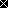 